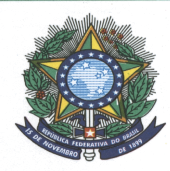 MINISTÉRIO DA EDUCAÇÃOSECRETARIA DE EDUCAÇÃO PROFISSIONAL E TCNOLÓGICAINSTITUTO FEDERAL DE EDUCAÇÃO, CIÊNCIA E TECNOLOGIA DO AMAZONASREITORIAANEXO II – MODELO DE CARTA DE ANUÊNCIA DA DIREÇÃO GERALEDITAL DE CHAMADA INTERNA Nº 11/2020 – PROEX/IFAMPROGRAMA INSTITUCIONAL DE APOIO À REALIZAÇÃO DE EVENTOS Por este instrumento e considerando o Processo Seletivo para a realização de OFICINAS TEMÁTICAS, objeto do EDITAL DE CHAMADA INTERNA Nº 11/2020 – PROEX/IFAM, declaramos anuência na realização da Oficina: xxxxxxxxxxxxxxxxxxxxxxxx, que ocorrerá através deste Campus, no Campus xxxxxx, sob a coordenação de xxxxxxxxxxxxxxx, cujo objetivo é Realizar xxxxxxxxxxxxxxxxxxxxxxxxxxxxxxxxxxxxxxxxxxxxxxxxxxxxxxxxxxx.Dada à importância do evento e dentro das possibilidades, informamos que será disponibilizada infraestrutura física e material existente no Campus.DIREÇÃO GERAL DO CAMPUS XXXXXXXXXXXX, em XXXXX (AM), de XX de XXXX de 2020.Diretor